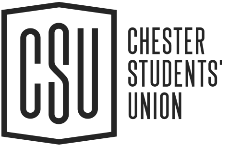 EXPENSE CLAIM FORMContact InformationContact InformationContact InformationContact InformationSocietyClaimant NameDateClaimant Student NumberClaimant Phone NumberExpense ClaimExpense ClaimExpense ClaimExpense ClaimA full description of expense claimCar mileage allowance: 25p for the first 100 miles, then 18p a mile A full description of expense claimCar mileage allowance: 25p for the first 100 miles, then 18p a mile Date ofActivity£Total Amount Claimed£££ Claimant SignedAuthorised (President)Payment InformationPayment InformationPayment InformationPayment InformationPayment InformationPayment InformationPayment InformationPayment InformationPayment InformationName on Card (capital letters)Account Number (8 Digits)Sort Code--Payment by ChequeName (if applicable)OFFICE USE ONLYOFFICE USE ONLYOFFICE USE ONLYOFFICE USE ONLYAmount Granted££SocialAccount(s) to be debited                                               Account(s) to be debited                                               Account(s) to be debited                                               Account(s) to be debited                                               Auth Signature (Student Activity Manager)                                                  Date            /        /      Auth Signature (Student Activity Manager)                                                  Date            /        /      Auth Signature (Student Activity Manager)                                                  Date            /        /      Auth Signature (Student Activity Manager)                                                  Date            /        /      Claim Number                                       Claim Number                                       Claim Number                                       Claim Number                                       Received By:Received By:Finance Code:Finance Code: